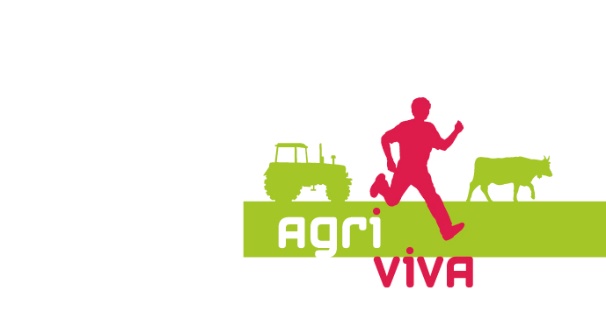 Iscrizione quale affiliato all’associazione Agriviva Sì, vorrei diventare socio e avere voce in capitolo sul futuro di Agriviva.Quota annua 	per persone fisiche / famiglie	CHF   50.--	per istituzioni / ditte / associazioni	CHF 200.--Lingua di corrispondenza: 	 italiano	 tedesco	 franceseIstituzione / ditta	Nome	Cognome	Via e numero	NPA, località	Telefono	E-mail	Sono d'accordo: - di ricevere i documenti dell'associazione esclusivamente per via elettronica.	 Sì  No- che i miei/nostri dati siano registrati in un registro dei soci.	 Sì  NoLa scelta "no" si intende come "sì".Data	Firma	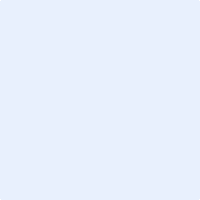 Lo statuto di Agriviva e la dichiarazione sulla protezione dei dati possono essere scaricati dal nostro sito web.